20 ЧЕРВНЯ – ЦЕЙ ДЕНЬ В ІСТОРІЇСвята і пам'ятні дніМіжнародні ООН: Всесвітній день біженців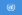 Національні Сенегал: День незалежності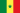  Аргентина: День прапора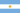 Події451 — відбулась битва на Каталаунських полях, внаслідок якої було зупинено просування гуннів в Європу1768 — українські гайдамаки захопили Умань1782 — затверджена Велика державна Печатка США1792 — Велика французька революція: народне повстання в Парижі1837 — королевою Великої Британії стає Вікторія I1840 — Семюел Морзе отримав патент на телеграф1863 — заснований перший в США банк (Національний банк Девенпорт штату Айова)1867 — президент США Ендрю Джонсон оголосив про покупку Аляски1895 — відкритий Кільський канал, що сполучає Балтійське і Північне моря1918 — у Києві почався Всеукраїнський церковний собор1919 — військова делегація Української Народної Республіки підписала з поляками мирний договір1933 — відкритий Біломорський-Балтійський канал імені Сталіна1939 перший в історії політ реактивного літака зробив німецький експериментальний літак з ракетним двигуном Гайнкель He.176заарештовано видатного радянського режисера Всеволода Меєргольда1963 — США й СРСР підписали угоду про встановлення «гарячої лінії» зв'язку між урядами двох держав1990 — Бундестаг ФРН ухвалив рішення про перенесення столиці з Бонна до Берліна1993 — перший пробний залізничний рейс по тунелю під Ла-Маншом2003 — створений фонд ВікімедіаНародились 1566 — Сигізмунд ІІІ Ваза, король Польщі і великий князь литовський (з 1587), король Швеції (1592–1599) (пом.1632)1690 — Калнишевський Петро Іванович, останній кошовий отаман Запорозької Січі у 1762 та 1765–1775 роках.1819 — Жак Оффенбах, французький композитор1820 — Думанський Антон Володимирович, один з засновників колоїдної хімії в Російській Імперії. Академік НАН України1861 — Гопкінс Фредерик Ґоуленд, британський біохімік; відкрив вітаміни A і D; лауреат Нобелівської премії (1929)1893 — Антипенко Іван Якович,  український драматург, прозаїк, фейлетоніст1920 — Тимошенко Петро Дмитрович, український мовознавець1927 — В'ячеслав Котьоночкін, російський мультиплікатор (Ну, постривай!)1928 — Жан-Марі Ле Пен, французький політик, засновник партії Національний фронт, колишній депутат французького та європейського парламентів, кандидат у президенти Франції1934 — Юрій Візбор, російський поет, співак, актор (Сімнадцять миттєвостей весни)1939 — Василашко Василь Федорович, український поет.1949 — Лайонел Річі, американський співак1967 — Ніколь Кідман, американська кіноакторка, одна з найвисокооплачуваніших акторок Голлівуду; лауреатка премії «Оскар» 2003 року, триразова лауреатка премії «Золотий глобус» (1996, 2002, 2003).Померли840 — Людовик Благочестивий, імператор та король франкської держави (нар.778)981 — Адальберт Магдебурзький, німецький церковно-політичний діяч, перший архієпископ Магдебурзький (968–981), хроніст (р.н.невідомий).1870 — Жуль де Гонкур, французький письменник, який писав разом зі своїм старшим братом Едмоном.1929 — Євген Чикаленко, український громадсько-політичний діяч, поміщик, меценат, публіцист, видавець.1972 — Волобуєв Михайло Симонович, український економіст.2009 — Євген Федорович Сабуров, російський економіст, політик, поет, драматург. В 1994 — віце-прем'єр-міністр Криму